,,Здоровым быть модно!''      Спортивный праздник ,,Здоровым быть модно!'' с участием воспитанников СРЦН и ЦСПСД проводится традиционно весной  в спортивном зале Управления по контролю за оборотом наркотиков МВД по Республике Бурятия.
  Заиграевский СРЦН принял активное участие в этом празднике. Очень ярко, чётко и эмоционально представили свою команду ,,Чемпионы'' в творческом конкурсе ,,Визитка''. В спортивных эстафетах ,,Передача мяча'', ,,Штурм'', ,,Бег с эстафетной палочкой'' ребята показали свою ловкость,  быстроту реакции, взаимодействие в команде. Посмотрели с большим восхищением, особенно мальчики, выставку оружия и специальных средств Управления МВД по Республике Бурятия. Дети получили заряд положительных эмоций, массу впечатлений и были несказанно рады  победе в номинации ,,Самая артистичная команда''.   #минсоцбурятии #минсоц03                                                                  Воспитатель Шурыгина В.В.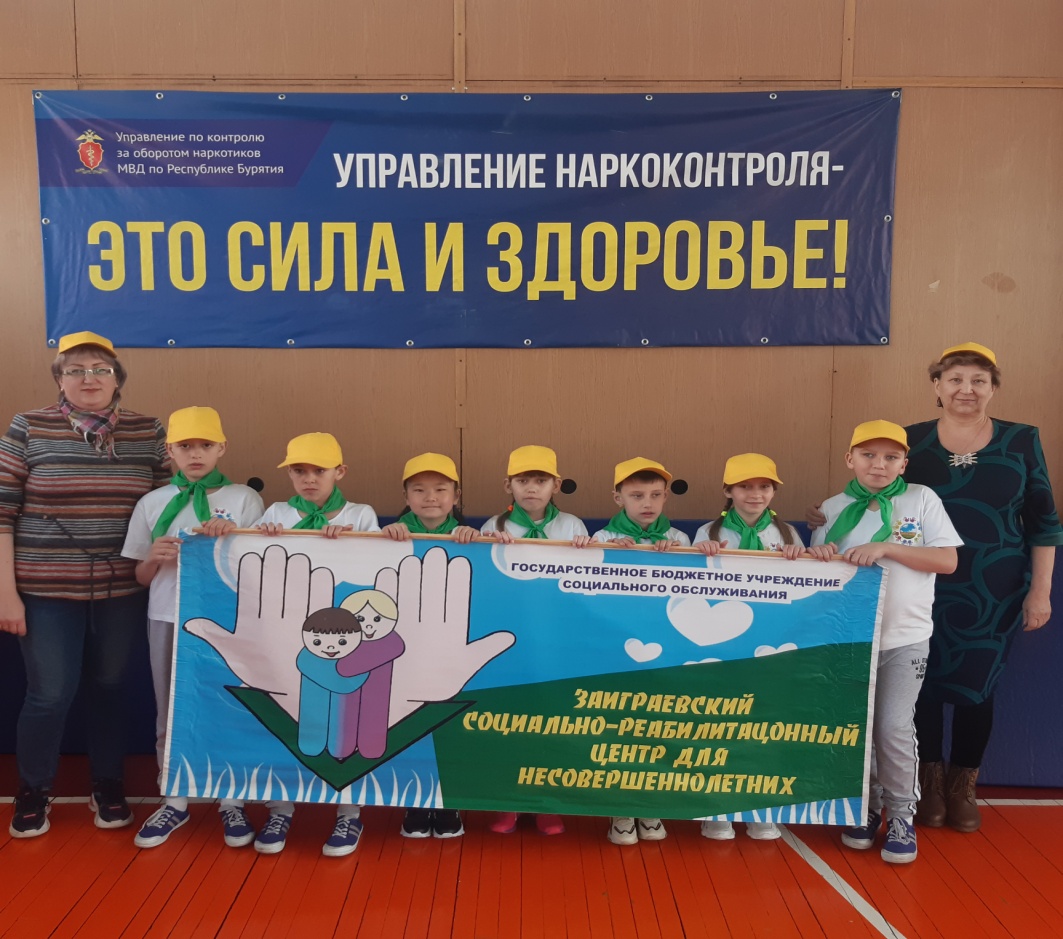 